Les corrections de vendredi 12 juin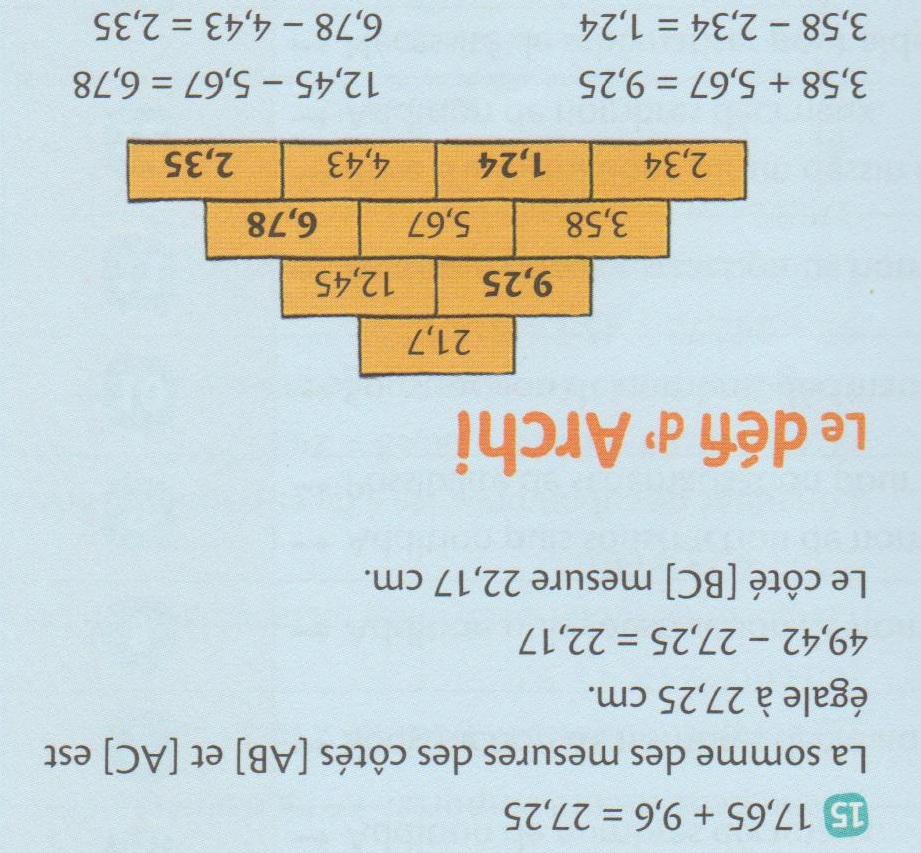 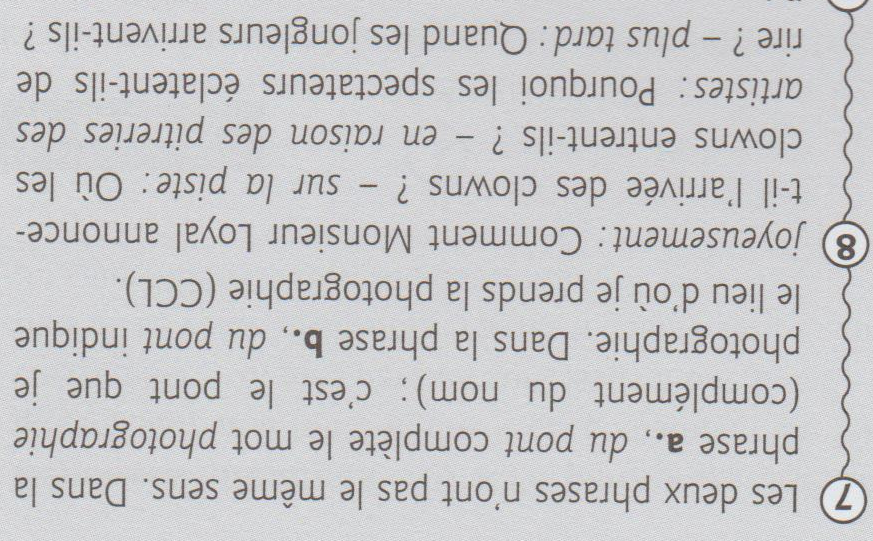 